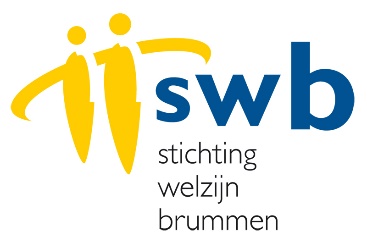 Brummen, 17 maart 2020Beste vrijwilliger, Het coronavirus is het gesprek van de dag. Vanuit de rijksoverheid zijn er maatregelen genomen, hiervoor verwijs ik naar de website van het RIVM. De maatregelen gelden minimaal  tot en met 6 april 2020.Het komt er nu op aan dat iedereen in Brummen zijn verantwoordelijkheid neemt en de maatregelen echt serieus neemt. Alleen dan lukt het ons om de verspreiding van het virus een halt toe te roepen. Wij moeten dit doen uit zorg voor de ouderen en kwetsbare mensen in ons dorp. Bij SWB merken we dat alle clubs/huurders hun verantwoordelijkheid hebben genomen door de activiteiten in ieder geval tot en met 6 april te stoppen. De consequentie van het stilleggen van de activiteiten is dat er nauwelijks meer bedrijvigheid in de SWB gebouwen zal zijn, maar vooralsnog sluiten wij niet. Wij zullen echter wel zeer beperkt open zijn. Wij hebben in kaart gebracht wat er allemaal speelt in onze 2 gebouwen rondom cliënten, bezoekers, huurders etc. Wij hebben de openstelling terug gebracht aan de hand van de RIVM richtlijnen. Blijft voor ons qua openstelling in Brummen over de inloopochtend van het BAC op woensdagochtend (9:00 tot 12:00) en de Voedselbank op vrijdagochtend.In Eerbeek zijn we van maandag t/m donderdag van 8:45 tot 9:45 open voor bloedprikken en op vrijdag van 9:30 tot 10:30. Op woensdag van 9:00 tot 12:00 zijn we open voor de BAC inloopochtend en op vrijdagochtend voor de Voedselbank.Verder worden diensten en activiteiten waarbij ontmoeting centraal staat zoveel mogelijk tot ambulante diensten omgebouwd (zoals de dagopvang Studio Actief).Dit alles onder voorbehoud van de maatregelen zoals ze momenteel gelden en het beschikbaar hebben van voldoende personeel.Jou als vrijwilliger verzoeken we ook om zoveel mogelijk vanuit huis te werken en heb vooral aandacht voor de maatregel om het bezoek aan kwetsbare mensen te beperken. Bekijk of er een andere manier is om het contact te onderhouden. En als je toch op bezoek gaat ben er dan zeker van dat je zelf geen klachten van verkoudheid, hoesten, keelpijn of koorts hebt en stel dit van te voren ook telefonisch vast bij de persoon die je wilt bezoeken.De medewerkers van SWB werken zo veel mogelijk vanuit huis. Zij zijn per mail en telefoon bereikbaar. Als je vragen of zorgen hebt staan zij voor je klaar.Omdat SWB de spil van ontmoeting binnen het dorp is en er nu tientallen activiteiten en contactmomenten tijdelijk niet doorgaan doe ik een beroep op jou om extra naar elkaar om te kijken. Bel een maatje, buurman of tante even op om te vragen hoe het gaat en of er misschien een boodschap gehaald moet worden. Als jij zelf jouw zorgen even met iemand wilt delen of er is iets waarbij je geen hulp kunt krijgen vanuit jouw omgeving, bel of mail ons dan (info@welzijnbrummen.nl).  We zijn op werkdagen telefonisch bereikbaar van 9:00 tot 12:00 via 0575-561988. Wij zullen binnen de mogelijkheden die er zijn samen met jou naar een oplossing zoeken.Sterkte in deze buitengewone periode!Martine JurriensDirecteur Stichting Welzijn BrummenWij communiceren vanaf nu zo veel mogelijk via de telefoon, e-mail en website. De ontwikkelingen rondom het virus gaan namelijk sneller dan de post.